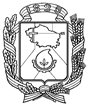 АДМИНИСТРАЦИЯ ГОРОДА НЕВИННОМЫССКАСТАВРОПОЛЬСКОГО КРАЯПОСТАНОВЛЕНИЕ13.04.2021                               г. Невинномысск                                       № 643О внесении изменения в состав комиссии по Правилам благоустройства территории муниципального образования города Невинномысска, утвержденный постановлением администрации города Невинномысска от 30.05.2019 № 809В соответствии с Уставом муниципального образования города Невинномысска Ставропольского края, постановляю:Внести изменение в состав комиссии по Правилам благоустройства территории муниципального образования города Невинномысска, утвержденный постановлением администрации города Невинномысска от 30.05.2019 № 809 «О создании комиссии по Правилам благоустройства территории муниципального образования города Невинномысска» изложив его в редакции согласно приложению к настоящему постановлению.Опубликовать настоящее постановление в газете «Невинномысский рабочий», а также разместить в сетевом издании «Редакция газеты «Невинномысский рабочий» и на официальном сайте администрации города Невинномысска в информационно-телекоммуникационной сети «Интернет».Глава города НевинномысскаСтавропольского края						               М.А. МиненковПриложениек постановлению администрациигорода Невинномысска		от 13.04.2021 № 643	СОСТАВкомиссии по Правилам благоустройства территории муниципального образования города Невинномысска Первый заместитель главыадминистрации города Невинномысска                                          В.Э. СоколюкПоляков Роман Юрьевичзаместитель главы администрации города Невинномысска, председатель комиссииМасленникова Кристина Геннадьевнаруководитель управления жилищно-коммунального хозяйства     администрации города Невинномысска, заместитель председателя комиссииГазарянц Ася Алексеевнаначальник отдела городского хозяйства управления жилищно-коммунального хозяйства администрации города  Невинномысска, секретарь комиссииЧлены комиссии:Безгуб Наталья СергеевнаВеликанов Андрей ВалерьевичЖуков Алексей ВладимировичСмирнова Елена Владимировназаместитель руководителя управления жилищно-коммунального хозяйства     администрации города Невинномыссказаместитель председателя комитета по управлению муниципальным имуществом администрации города Невинномысска, главный архитекторпредседатель постоянной комиссии     Думы города Невинномысска                  по жилищно-коммунальному    хозяйству (по согласованию)заместитель начальника правового управления администрации города Невинномысска